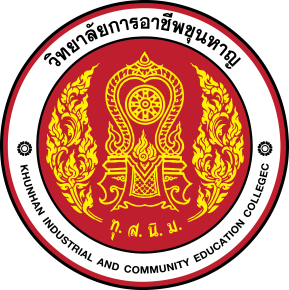 บันทึกหลังการสอนรหัสวิชา...............ท-ป-น..............ชื่อวิชา..................................ระดับชั้น...............กลุ่ม...............ประจำภาคเรียนที่............ปีการศึกษา...................หลักสูตร……………………………………..สาขาวิชา.........................สาขางาน...........................จัดทำโดยนาย.....................................ตำแหน่ง...............................................ประจำแผนกวิชา…………………………วิทยาลัยการอาชีพขุนหาญสำนักงานคณะกรรมการการอาชีวศึกษา กระทรวงศึกษาธิการคำนำ 	สมุดบันทึกหลังการสอนเล่มนี้จัดทำขึ้น เพื่อวัตถุประสงค์ตรวจสอบการใช้แผนการจัดการเรียนรู้ของครูผู้สอน ซึ่งแผนการจัดการเรียนรู้จะมีกระบวนการเรียนการสอน และวิธีการสอนที่หลากหลาย ดังนั้นสมุดบันทึกหลังการสอนเล่มนี้ จะทำให้ทราบผลการใช้แผนการสอนจัดการเรียนรู้ ผลการเรียนของนักเรียน นักศึกษาและผลการสอนของครู 	หวังเป็นอย่างยิ่งว่า  สมุดบันทึกหลังการสอนเล่มนี้จะเป็นประโยชน์ต่อครูผู้สอนและนำผลที่ได้ไปพัฒนากระบวนการจัดการเรียนการสอนให้ดียิ่งๆ ขึ้น																																	ลงชื่อ............................................							      (.............................................)                                                                        ตำแหน่ง.............................................   		              ผู้จัดทำความเห็น/ข้อเสนอแนะ ครั้งที่ 1 สัปดาห์ ที่ 1-9ความเห็น/ข้อเสนอแนะรองผู้อำนวยการฝ่ายวิชาการเป็นการสอนที่มีองค์ประกอบครบถ้วนเป็นการสอนที่แต่ละองค์ประกอบสัมพันธ์กัน				 เป็นการสอนที่เน้นผู้เรียนเป็นสำคัญ				 เป็นการสอนที่ใช้คุณธรรมนำความรู้				 ข้อเสนอแนะอื่นๆ.........................................................................                                                     (ลงชื่อ)..............................................					         (.........……………………………….)                                                             รองผู้อำนวยการฝ่ายวิชาการความเห็น/ข้อเสนอแนะผู้อำนวยการทราบ เห็นชอบ ข้อเสนอแนะอื่นๆ.........................................................................                                              (ลงชื่อ)..............................................					  (.............................................)  รองผู้อำนวยการฝ่ายวิชาการความเห็น/ข้อเสนอแนะ ครั้งที่ 2 สัปดาห์ ที่ 10-18ความเห็น/ข้อเสนอแนะของรองผู้อำนวยการฝ่ายวิชาการเป็นการสอนที่มีองค์ประกอบครบถ้วนเป็นการสอนที่แต่ละองค์ประกอบสัมพันธ์กัน				 เป็นการสอนที่เน้นผู้เรียนเป็นสำคัญ				 เป็นการสอนที่ใช้คุณธรรมนำความรู้				 ข้อเสนอแนะอื่นๆ.........................................................................                                                     (ลงชื่อ)..............................................						(...........................................)                                                              รองผู้อำนวยการฝ่ายวิชาการความเห็น/ข้อเสนอแนะผู้อำนวยการ ทราบ เห็นชอบ ข้อเสนอแนะอื่นๆ.........................................................................(ลงชื่อ)..............................................					        (................................................)               ผู้อำนวยการวิทยาลัยการอาชีพขุนหาญกำหนดการส่งสมุดบันทึกหลังการสอนหมายเหตุ	1.ระดับ 	ปวช.	ปกสีฟ้า				ปวส.	ปกสีเหลือง		2.การเรียงเอกสาร	2.1 ปก					2.2 ความเห็นข้อเสนอแนะของผู้บริหาร					2.3 คำนำ					2.4 กำหนดการส่งสมุดบันทึกหลังการสอน					2.5 บันทึกหลังการสอน 9 แผ่น พิมพ์หน้าหลัง 1 หน้า/สัปดาห์แบบบันทึกหลังการสอนสัปดาห์ที่……….วันที่.........เดือน.................พ.ศ.............วิชา..................................................................รหัสวิชา..................ท-ป-น............หัวข้อเรื่องที่สอน.........................................................................................................................................เวลาสอน..................ชั่วโมง
ระดับชั้น                     ปวช..........	กลุ่ม............................... จำนวนนักเรียนทั้งหมด..............คน ขาดเรียน..................คน        ปวส..........	กลุ่ม............................... จำนวนนักเรียนทั้งหมด..............คน ขาดเรียน..................คนผลการใช้แผนการจัดการเรียนรู้
(1.)การเตรียมการสอน1.1จัดเตรียมวัสดุอุปกรณ์การสอน วัสดุฝึก สื่อการสอน ห้องเรียน โรงฝึกงาน
มี(ระบุวัสดุอุปกรณ์)แผ่นใสPower Point ใบความรู้ ใบงาน กิจกรรมกลุ่ม วีดีทัศน์อื่นๆ...................ไม่มี		 เพียงพอ	ไม่เพียงพอ(2.)การดำเนินการสอน2.1. เวลาที่กำหนดในแผนการจัดการเรียนรู้ 	 เหมาะสม	มากเกินไป		(ระบุสาเหตุ) ........................................................................................................................... ไม่เหมาะสม			(ระบุสาเหตุ) ...........................................................................................................................
2.2สอนตรงตามแผนการจัดการเรียนรู้  ตรงตามแผนการจัดการเรียนรู้		ไม่ตรงตามแผนการจัดการเรียนรู้	(ระบุสาเหตุ).............................................................................................................................2.3มีวิธีการสอนที่หลากหลาย       มี(ระบุวิธีการสอน) บรรยาย	ทดลอง/สาธิตปฏิบัติ 	นำเสนอข้อมูล กิจกรรมกลุ่ม	สืบค้น  อื่นๆ...............................................ไม่มี	2.4จัดการเรียนการสอนมุ่งเน้นสมรรถนะทั้งด้านความรู้  สมรรถนะอาชีพ  คุณลักษณะอันพึงประสงค์และหลักปรัชญาของเศรษฐกิจพอเพียง       มี(ระบุเรื่อง)  การวิเคราะห์หน่วยการเรียนรู้และสมรรถนะรายวิชา  จัดทำตารางหน่วยการเรียน ทำตารางวิเคราะห์หน่วยการสอน   ทำตารางกำหนดหน่วยการเรียนรู้และเวลาที่ใช้ไม่มี	
(3.)การวัดผลและประเมินผล3.1แจ้งหลักเกณฑ์และวิธีการวัดประเมินผลให้ผู้เรียนทราบก่อนการจัดการเรียนการสอน มี(ระบุเรื่อง) การนับเวลาเรียนการทำงานตามใบงานการทำแบบทดสอบการสอบภาคทฤษฎี/ปฏิบัติการตัดสินผลการเรียนไม่มี	3.2มีการวัดผลประเมินผลตามแผนการจัดการเรียนรู้				 มี(ระบุเรื่อง)วัดความรู้ความเข้าใจวัดทักษะปฏิบัติวัดคุณลักษณะนิสัยไม่มี	3.3การวัดและประเมินผลด้วยวิธีที่หลากกลาย		 มี(ระบุวิธีการ) การสังเกตการทดสอบ 	ตรวจผลงาน/แบบฝึกหัด	นำเสนอผลงาน   นับจำนวนครั้งในการปฏิบัติ	อื่นๆ.....................................................................................................ไม่มี3.4ผู้เรียนมีส่วนร่วมในการวัดผลและประเมินผล  		 มี  (ระบุวิธีการ)กระบวนการกลุ่มการเรียนรู้แบบร่วมแรงร่วมใจการเรียนรู้แบบสรรสร้างความรู้ไม่มี3.5นำผลการวัดผลและประเมินผลไปพัฒนาผู้เรียน 		 มี   (ระบุวิธีการ)ผลการประเมินก่อนเรียน/เพื่อเตรียมการสอนผลการประเมินระหว่างเรียน/ตรวจสอบผู้เรียนการประเมินสภาพจริง/หาจุดเด่นผู้เรียนไม่มี(4.)ปัญหาอุปสรรคและวิธีการแก้ปัญหา		 ไม่มี    	 มี	ปัญหา/อุปสรรค.......................................................................วิธีการแก้ปัญหา......................................................................... (5.)มีผลการวิจัยไปแก้ปัญหาหรือพัฒนาการเรียนการสอน		 มี(ระบุวิธีการ)นำไปแก้ปัญหาในห้องเรียนนำไปปรับปรุงการสอนให้มีประสิทธิผล กระตุ้นการสอนแบบสะท้อนกลับไม่มี	(6.)งานที่มอบหมาย..........................................................................................................................................................................................ลงชื่อ..........................................ผู้สอน		ลงชื่อ..........................................หัวหน้าแผนกวิชา       (........................................)		       (.......................................)                                      ข้อเสนอแนะของหัวหน้างานพัฒนาหลักสูตรการเรียนการสอน                                            ………...........................................................                                            ………...........................................................                                       ลงชื่อ....................................................หัวหน้างานหลักสูตร                                             (.................................................)ส่งสมุดครูผู้สอนงานพัฒนาหลักสูตการเรียนการสอนผู้บริหารครั้งที่ 1สัปดาห์ที่1-4งานพัฒนาหลักสูตรฯตรวจเสนอผู้บริหารตรวจครั้งที่ 1สัปดาห์ที่ 1-9ครั้งที่ 2สัปดาห์ที่ 5-9งานพัฒนาหลักสูตรฯตรวจ/เสนอผู้บริหารเสนอผู้บริหารตรวจครั้งที่ 1สัปดาห์ที่ 1-9ครั้งที่ 3สัปดาห์ที่ 10-13งานพัฒนาหลักสูตรฯตรวจเสนอผู้บริหารตรวจครั้งที่ 2สัปดาห์ที่ 10-18ครั้งที่ 4สัปดาห์ที่ 14-18งานพัฒนาหลักสูตรฯตรวจ/เสนอผู้บริหารเสนอผู้บริหารตรวจครั้งที่ 2สัปดาห์ที่ 10-18